Datum: 22-09-2017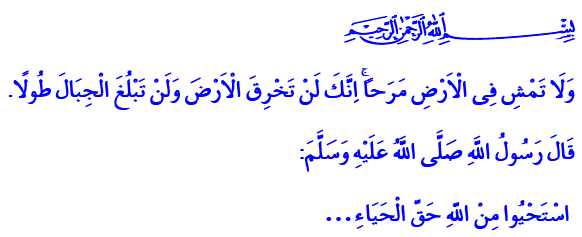 
WELGEMANIERDHEID EN VERLEGENHEID 
Profeet Muḥammad (vzmh) zei op een dag tegen zijn metgezellen: ‘Wees verlegen (van het verbodene) tegenover Allah zoals het hem toebehoort!’ De metgezellen antwoordden met: “O Boodschapper van Allah! Wij zijn al verlegen tegenover (het verbodene van) Allah, alḥamdulillāh. Hierop zei de Profeet: ‘Verlegenheid houdt niet alleen datgene in wat jullie ervan begrijpen. Verlegenheid tonen tegenover Allah zoals het hem toebehoort, is dat je al jouw organen van elke zonde en van het verbodene (ḥarām) beschermt. Dat je jezelf niet laat misleiden door de vergankelijke gunsten van de wereld. En dat je de dood en het (eeuwige) leven daarna nooit vergeet.’ 
Beste broeders!Eén van de vele gevoelens die onze Heer heeft geschapen in de menselijke natuur (fiṭra) is welgemanierdheid (adab) en verlegenheid (ḥayāʾ). Welgemanierdheid en verlegenheid zorgen ervoor dat men zijn ego (nafs) op de juiste manier opvoedt en zijn eigen grenzen kent. Welgemanierdheid geeft waarde aan de bewoordingen en gedragingen van een moslim. Een berouw dat welgemanierd verricht wordt zal aanvaard worden. Wanneer smeekbedes (duʿāʾ) en aanbiddingen (ʿibāda) welgemanierd zijn uitgevoerd, groeit het aanzien van de mens bij Allah. Een hart dat omringt is met welgemanierdheid en verlegenheid is een hart dat goedheden bezit. Van een tong die spreekt met welgemanierdheid zullen alleen mooie en sympathieke woorden afdruipen. Zo’n tong zal afstand houden van nutteloze gesprekken, roddels, leugens en zwartmakerij die niet gepast zijn voor een gelovige (muʾmin). Een oog dat alles bekijkt vanuit verlegenheid en welgemanierdheid, zal vanwege zijn zoektocht naar zijn eigen tekortkomingen de gebreken van anderen niet opsporen. Een oog dat het vers ‘Zeg tegen de gelovigen dat ze hun ogen moeten terneerslaan’ in acht neemt, zal de privacy van een ander niet schenden. Een oor dat omhuld is met het kleed van welgemanierdheid en verlegenheid, is gesloten voor woorden waar onze Heer ontevreden over zal zijn. Iemand die van de welgemanierdheid en verlegenheid heeft geproefd, zal bevrijd worden van de gevangenschap van egocentrische gevoelens als haat, jaloezie en hoogmoed.Beste broeders!De mens heeft op elke leeftijd en in iedere levensfase behoefte aan welgemanierdheid en verlegenheid. Welgemanierdheid staat hoog in het vandaal in de islamitische beschaving. Maar een groot deel van de mensheid is onbekend met welgemanierdheid en verlegenheid. Vandaag de dag raken we de waarde van welgemanierdheid kwijt. De middelen die de menselijke natuur beschadigen, de welgemanierdheid verminderen, het kleed van de verlegenheid verscheuren nemen elke dag weer toe. Social media, televisiezenders en andere mediakanalen tonen elke dag weer beelden waarin er wordt aangespoord tot het slechte, waarin het zondigen wordt verheerlijkt en geweld wordt getolereerd. Beste broeders!Een gebrek aan welgemanierdheid en verlegenheid betekent een gebrek aan menselijke waarde. Ongemanierdheid is een waardeloos verschijnsel. Het verliezen van welgemanierdheid en verlegenheid die een onderdeel zijn van de menselijke natuur, is de titel “het meest gewaardeerde wezen” onwaardig. Onze profeet vertelde ons dat welgemanierdheid en verlegenheid tekenen van het geloof zijn en degenen die zich ontnemen van deze eigenschappen, meegesleurd zullen worden in teleurstelling. Laten we nooit vergeten dat welgemanierdheid en verlegenheid onvervangbare schatkisten zijn. Laten we kijken naar onze eigen fouten en deze verbeteren. Laten we onszelf ter verantwoording roepen voordat wij tot verantwoording worden geroepen op de Dag der Afrekening. Laten we ons best doen om een moslimwaardige persoon te zijn. Laten we voor al onze handelingen de gedragscode (akhlāq) van de Profeet (vzmh) als voorbeeld nemen. Vertaling: Tayfun ArslanRedactie & eindredactie: drs. Ahmed BulutIslamitische Stichting Nederland